SLADE TOURCHAS CHANDLER’S OFFICE – 67 BROOK STREET, W1After Chas saw Ambrose Slade perform in Rasputin’s Club in 1969, he decided that he wanted to manage them.He asked them to call at his office address in Brook Street. They met with Chas and John Gunnell. The office was the Robert Stigwood Organisation (RSO) – and Chas’s management company was part of this group. Chas became the band’s manager and John Gunnell became their agent.Don remembers bumping into the Bee Gees on the stairs in this building – as they were also managed by RSO.Brook Street was the office address where Chas set up the Slade Fan Club in 1971…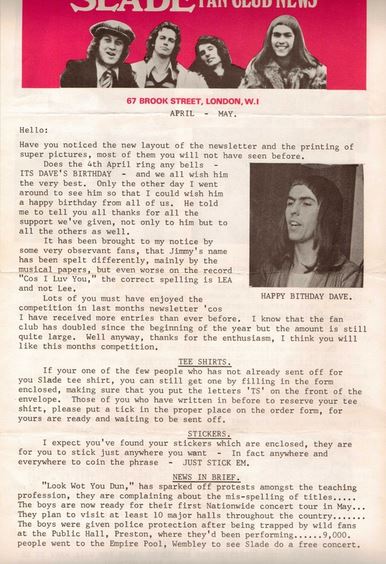 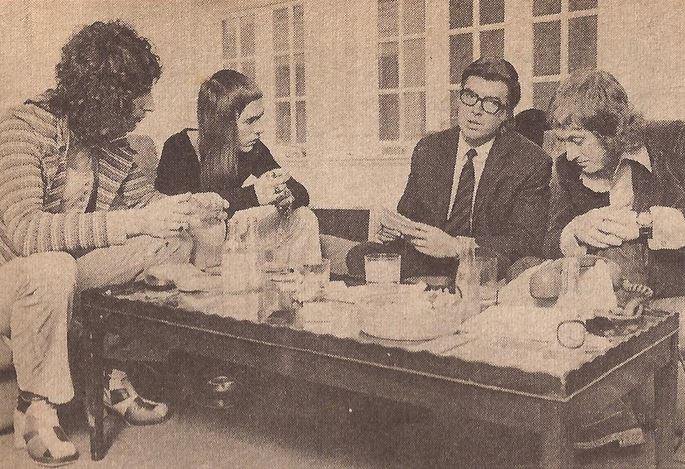 